УТВЕРЖДАЮ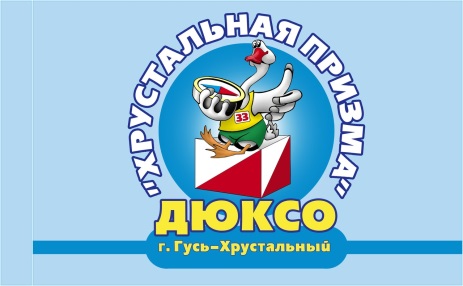  Президент ДЮКСО «Хрустальная призма»  __________ В. КузнецовПОЛОЖЕНИЕо V традиционном Весеннем  Гусевском рогейне.Цели и задачи. Привитие навыков ориентирования, воспитание здорового молодого поколения, развитие связей с ориентировщиками и рогейнерами других регионов России, отбор кандидатов в сборную города.Время и место.20 мая 2018г., Владимирская обл., г. Гусь-Хрустальный,  ул. Интернациональная, д.15 (Центральный стадион). Регистрация участников и выдача карт с 9:00. Старт в 11:00.Участники соревнований. Ориентировщики разных поколений, в возрасте от 7 лет до 85, их семьи и гости. Группы: Бегом – МЖ12 (2006 и младше), МЖ14 (2005 - 2004), МЖ16 (2003-2002), МЖ(2001-1969), МЖ50(1968-1959), МЖ60(1959 и старше). Вело – МЖ(2001-1969)Соревнования проводятся в личном зачете. Для групп 12, 14 лет предлагается рогейн в формате 2 часа бег. Для всех остальных групп – рогейн в формате 4 ч. бег или 3 ч. вело.     4.Награждение. Победители и призеры награждаются грамотами, медалями и призами от спонсоров и ДЮКСО «Хрустальная призма».5.Этика и здоровье.За здоровье детей ответственны представители команд и родители. Все должны иметь оригиналы страховок от несчастных случаев и медицинскую справку на данные соревнования. В районе соревнований никто не имеет право браниться, применять нецензурную лексику, сорить и нарушать экологию окрестностей. Места размещений после соревнований должны быть прибраны, мусор необходимо отнести в специально отведенное место.6.Проведение соревнований.Соревнования проводит ГСК, утвержденная ФСО и ДЮКСО «Хрустальная призма»Финансирование соревнований.Расходы несет ДЮКСО «Хрустальная призма». Стартовый взнос для групп 12-16 лет – 200 руб., для других групп – 300 руб.                             Участники, старше 70 лет освобождаются от стартового взноса. Настоящее Положение является вызовом на соревнования. 